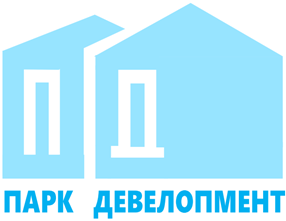 Общество с ограниченной ответственностью«Парк Девелопмент»Адрес места нахождения: 354340, Краснодарский край, г.о. город-курорт Сочи,            г. Сочи, пр-кт Континентальный д. 6, офис 6                  ОГРН 1212300001341, ИНН 2367017468/КПП 236701001Участникам закупкиУВЕДОМЛЕНИЕ ОБ ИЗМЕНЕНИИ ДАТЫ И ВРЕМЕНИ ПРОВЕДЕНИЯ РЕДУКЦИОНА И ПОДВЕДЕНИЯ ИТОГОВЛОТ 51-21 ОРЭФ «Выполнение строительно-монтажных работ по устройству внутренних инженерных систем отопления здания Апартаментов блок Б»Настоящим ООО «Парк Девелопмент» уведомляет об изменении даты и времени, проведения редукциона и подведения итогов.Дата и Время проведения открытого редукциона в электронной форме: 
13 декабря 2021 г., 12:00Дата и время подведения итогов открытого редукциона в электронной форме: 
13 декабря 2021 г., 18:00